Liebe Schüler!Wir haben uns bereits recht intensiv mit der Dimetrie und der Isometrie beschäftigt.Ihr habt von mir auch eine Übersicht erhalten, wo ihr alle Informationen dazu findet. (Winkel, Verkürzung, …)Euer Arbeitsauftrag setzt sich aus folgenden zwei Zeichnungen zusammen. Zeichnung: Fertigt zuerst einen Rahmen und das Schriftfeld.Zeichnet die beiden Figuren ÜBEREINANDER auf ein Zeichenblatt im Maßstab 1:1 als Isometrische Projektion.Bitte macht KEINE Bemaßung!Beschriftet die Zeichnung wie gehabt (Name, Datum, …)Zeichnungstitel: IsometrieZeichnung: Fertigt zuerst einen Rahmen und das Schriftfeld.Zeichnet die beiden Figuren ÜBEREINANDER auf ein Zeichenblatt im Maßstab 1:1 als Dimetrische  Projektion.Bitte macht KEINE Bemaßung!Beschriftet die Zeichnung wie gehabt (Name, Datum, …)Zeichnungstitel: Dimetrie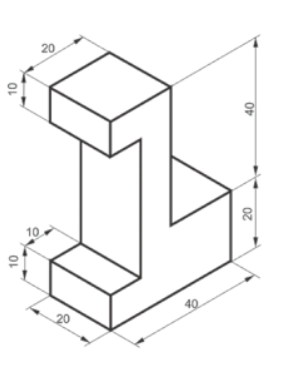 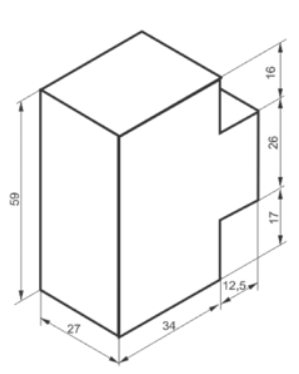 